Angel Hill Surgery    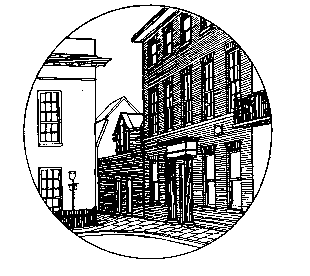 Tel: 01284 753008			            Fax: 01284 724744Application for online access to my medical recordPlease complete the following as you will automatically receive the ability to book appointments online and also order repeat prescriptions.You can also gain access to aspects of your medical records, please read the following documentation and then tick option 3 if you wish to receive this.Your online details will be forwarded to you when the registration process has been completed.If you do not want on-line access, please cross through this form.I wish to have access to the following online services (please tick all that apply):I wish to access my medical record online and understand and agree with each statement (tick)For practice use onlyAngel Hill Surgery    Tel: 01284 753008			            Fax: 01284 724744Online Services Records AccessPatient information leaflet ‘It’s your choice’Angel Hill SurgeryTel: 01284 753008			            Fax: 01284 724744Patient Access Security and other information to assist youThank you for requesting to use Patient Access. Please ensure that you keep your account details secure and that the information is not shared to a third party.If you have a i-phone or i-pad there is an App for patient Access – this can be downloaded in the usual way from the App Store on your device. Please remember to keep security of your login details separate to your i-pad or i-phone.If you do not collect your medication from the surgery, you can arrange for any repeat prescription to be forwarded to your local chemist of choice. You can then collect the medication directly from them without collecting the prescription from us first. Please do inform Dispensary if you wish to do this.Some of the appointments become available to be booked on line around 6 weeks in advance of the clinic date, there is a stepped approach to this with additional appointments becoming available nearer the date and these can also be booked as they become available.Lauren ThurstonPractice Manager 1 Angel Hill, Bury St Edmunds, Suffolk, IP33 1LUSurnameDate of birthFirst nameFirst nameAddress                                                                              Postcode        Address                                                                              Postcode        Email addressEmail addressTelephone numberMobile numberBooking appointmentsRequesting repeat prescriptionsAccessing my medical record I have read and understood the information leaflet  provided by the practiceI will be responsible for the security of the information that I see or downloadIf I choose to share my information with anyone else, this is at my own riskI will contact the practice as soon as possible if I suspect that my account has been accessed by someone without my agreementIf I see information in my record that is not about me or is inaccurate, I will contact the practice as soon as possibleSignatureDatePatient NHS numberPatient NHS numberPractice computer ID numberPractice computer ID numberIdentity verified by(initials)DateMethod                                                            Vouching Vouching with information in record                                        Photo ID and proof of residence Method                                                            Vouching Vouching with information in record                                        Photo ID and proof of residence Authorised by Authorised by Authorised by Date 1 Angel Hill, Bury St Edmunds, Suffolk, IP33 1LUIf you wish to, you can now use the internet to book appointments with a GP, request repeat prescriptions for any medications you take regularly and look at your medical record online. You can also still use the telephone or call in to the surgery for any of these services as well.  It’s your choice.Being able to see your record online might help you to manage your medical conditions. It also means that you can even access it from anywhere in the world should you require medical treatment on holiday. If you decide not to join or wish to withdraw, this is your choice and practice staff will continue to treat you in the same way as before. This decision will not affect the quality of your care.You will be given login details, so you will need to think of a password which is unique to you.  This will ensure that only you are able to access your record – unless you choose to share your details with a family member or carer.The practice has the right to remove online access to services for anyone that doesn’t use them responsibly.It will be your responsibility to keep your login details and password safe and secure.  If you know or suspect that your record has been accessed by someone that you have not agreed should see it, then you should change your password immediately.If you can’t do this for some reason, we recommend that you contact the practice so that they can remove online access until you are able to reset your password.If you print out any information from your record, it is also your responsibility to keep this secure.  If you are at all worried about keeping printed copies safe, we recommend that you do not make copies at all. Before you apply for online access to your record, there are some other things to consider.Although the chances of any of these things happening are very small, you will be asked that you have read and understood the following before you are given login details.Things to considerThings to considerForgotten history There may be something you have forgotten about in your record that you might find upsetting. Abnormal results or bad news  If your GP has given you access to test results or letters, you may see something that you find upsetting to you. This may occur before you have spoken to your doctor or while the surgery is closed and you cannot contact them. Choosing to share your information with someone It’s up to you whether or not you share your information with others – perhaps family members or carers. It’s your choice, but also your responsibility to keep the information safe and secure.  Coercion If you think you may be pressured into revealing details from your patient record to someone else against your will, it is best that you do not register for access at this time.Misunderstood information Your medical record is designed to be used by clinical professionals to ensure that you receive the best possible care.  Some of the information within your medical record may be highly technical, written by specialists and not easily understood. If you require further clarification, please contact the surgery for a clearer explanation. Information about someone else If you spot something in the record that is not about you or notice any other errors, please log out of the system immediately and contact the practice as soon as possible.More informationFor more information about keeping your healthcare records safe and secure, you will find a helpful leaflet produced by the NHS in conjunction with the British Computer Society:Keeping your online health and social care records safe and secure http://www.nhs.uk/NHSEngland/thenhs/records/healthrecords/Documents/PatientGuidanceBooklet.pdf More informationFor more information about keeping your healthcare records safe and secure, you will find a helpful leaflet produced by the NHS in conjunction with the British Computer Society:Keeping your online health and social care records safe and secure http://www.nhs.uk/NHSEngland/thenhs/records/healthrecords/Documents/PatientGuidanceBooklet.pdf More informationFor more information about keeping your healthcare records safe and secure, you will find a helpful leaflet produced by the NHS in conjunction with the British Computer Society:Keeping your online health and social care records safe and secure http://www.nhs.uk/NHSEngland/thenhs/records/healthrecords/Documents/PatientGuidanceBooklet.pdf  1 Angel Hill, Bury St Edmunds, Suffolk, IP33 1LU